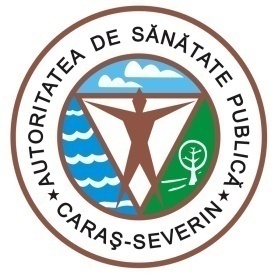 MINISTERUL  SĂNĂTĂȚIIDIRECȚIA DE SĂNĂTATE PUBLICĂ CARAȘ-SEVERIN1700 Reşiţa, Str.Spitalului, Nr.36Tel. 0255/214091;  fax 0255/224691E-mail dspcs@asp-caras.roCod fiscal  : 3228152Cod poştal :  320076                                                                                      CĂTRE,                  INSTITUȚIA PREFECTULUI – JUDEȚUL CARAȘ-SEVERIN- 02 iunie 2021 –      În ultimele 24 de ore, la nivelul județului Caraș- Severin, in cadrul etapei a III-a de vaccinare împotriva COVID-19 s-a administrat un număr total de 608 vaccinuri, astfel:SPITALUL MUNICIPAL DE URGENȚĂ CARANSEBEȘ: 6SPITALUL ORĂȘENESC  ORAVIȚA: 15SPITALUL ORĂȘENESC MOLDOVA NOUĂ : 18SALA DE SPORT -LICEUL DE ARTE 'SABIN PAUTA' RESITA: 228SALA DE SPORT-COLEGIUL ECONOMIC Banatul Montan: 6SALA DE SPORT -SC. GIMNAZIALA MIHAI PEIA Resita: 77CMJ CARAS SEVERIN- RESITA:CENTRUL  MULTIFUNCTIONAL BOZOVICI: 18CLADIRE ADMINISTRATIVA BOCSA: 24CENTRUL DE PERMANENTA  SLATINA TIMIS: 10CENTRUL DE PERMANENTA SOCENI(EZERIS) : 8CAMIN  CULTURAL PECINISCA (BAILE HERCULANE): 36CASA DE CULTURA  (sala mica) OTELU ROSU: 66SALA DE SPORT -LICEUL TEHNOLOGIC„MIHAI NOVAC”-ORAVITA : 24SALA DE SPORT 'VALERIA BORZA' SCOALA GIMNAZIALA NR.8-CARANSEBES: 48CENTRUL DE AFACERI-ANINA: 24PAVEL ECATERINA VASILICA :LELCU NICOLETA :Nu s-au semnalat reacții adverse severe.   Menționăm faptul că, de la debutul campaniei de vaccinare și până în prezent, s-au primit in total  99882 doze vaccin Covid-19 astfel :		               82282  doze de Vaccin Covid-19 de la PFIZER                                                                                                                                              ,                                       10970  doze de Vaccin Covid-19 de la MODERNA                                          5330  doze de Vaccin Covid-19 de la AstraZeneca                                           1300  doze de Vaccin Covid-19 de la Johnson & Johnson din  care  s-au administrat in TOTAL (Doza I + Doza a II-a) : 92522 doze vaccin împotriva virusului SARS-CoV-2 astfel:          -     76827 doze Vaccin Covid-19 COMIRNATY- PFIZER                 9592 doze Vaccin Covid-19 MODERNA  5713 doze Vaccin Covid-19 AstraZeneca  390 doze Vaccin Covid-19 Johnson & JohnsonSPITALUL JUDEȚEAN  DE URGENȚĂ REȘIȚA:4045SPITALUL MUNICIPAL DE URGENȚĂ CARANSEBEȘ: 14656SPITALUL ORĂȘENESC  ORAVIȚA: 12782SPITALUL ORĂȘENESC OȚELU ROȘU: 238SPITALUL ORĂȘENESC MOLDOVA NOUĂ : 8830SALA DE SPORT-LICEUL DE ARTE „SABIN PAUTA” RESITA: 11225SALA DE SPORT-COLEGIUL ECONOMIC BANATUL MONTAN RESITA: 3330SALA DE SPORT-SCOALA GIMNAZIALA”MIHAI PEIA RESITA: 4162CMJ CARAS-SEVERIN RESITA: 350CENTRUL MULTIFUNCTIONAL-BOZOVICI : 4458CLADIRE ADMINISTRATIVA-BOCSA : 7016CENTRUL DE PERMANENTA-SLATINA TIMIS: 4053CENTRUL DE PERMANENTA-SOCENI : 4375CAMIN CULTURAL PECINISCA(BAILE HERCULANE) :  1887CASA DE CULTURA (sala mica) OTELU ROSU: 3469SALA DE SPORT-LICEUL TEHNOLOGIC 'MIHAI NOVAC'-ORAVITA: 1729SALA DE SPORT 'VALERIA BORZA'SCOALA GIMNAZIALA nr.8-CARANSEBES : 3030CENTRUL DE AFACERI ANINA : 2302AMBULATORIU INTEGRAT SPITAL MOLDOVA NOUA: 186 Dr. PAVEL ECATERINA VASILICA : 275 Dr.LELCU NICOLETA : 119Dr.IMBREA ANCUTA : 5      Mentionam faptul ca din totalul de 92522 doze de vaccin administrate , 41659doze reprezinta rapelurile ( Doza a II-a):  34829 doze de la Pfizer                                                                  4316 doze de la Moderna                                                                  2514 doze de la AstraZenecaVaccinarea este o măsură complexă de prevenție în pandemia de coronavirus, alături de celelalte obligații ce ne revin:● respectarea regulilor şi a măsurilor igienico-sanitare (purtarea măştii, spălatul pe mâini şi distanţarea fizică).